Band 3 – Test 2 Answers1. +  =  +  = 2  ÷ 1  =  x  =  = 1  = 1 1 mark for a correct common denominator1 mark for correct answer1 mark for correct improper fractions1 mark for correct multiplication of fractions1 mark for correct answer52.34 x 17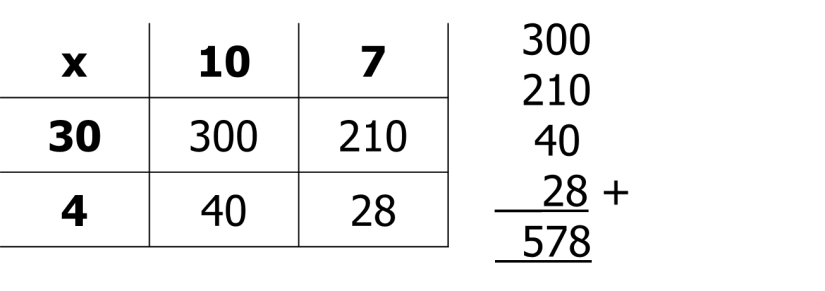 34 x 17 = 5783.4 x 1.7 = 5.871 mark for multiplying correct integers1 mark for correct multiplication1 mark for correct location of dp33.    10% = £42.00      5% = £21.00  2½% = £10.5017½% = £73.50£420 + £73.50 = £493.501 mark for calculating 17½%1 mark for adding 17½% to £4201 mark for correct answer34.1 mark for 3 correct equivalent FDPs1 mark for correct order25.7 + 3 + 2 = 12£36 ÷ 12 = £37 x £3 = £21 1 mark for calculating total number of parts1 mark for calculating value of 1 part1 mark for correct answer36.1.3 x 1.7 = 2.21                  22.1 ÷ 1700 = 0.0131 mark for each correct answer27.1.962631579                         1.962 marks for correct calculation1 mark for correct rounding38.t8                                         m51 mark for each correct answer29.1/3 Correct answer110.x² + 3xCorrect answer111.7r + 2 = 5r – 202r + 2 = -20      2r = -22       r = -111 mark for 2r = -221 mark for correct answer212.T = 35h + 501 mark for 35h1 marks for + 50213.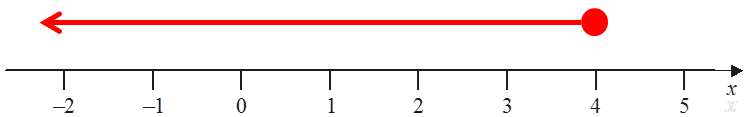 Correct answer114. 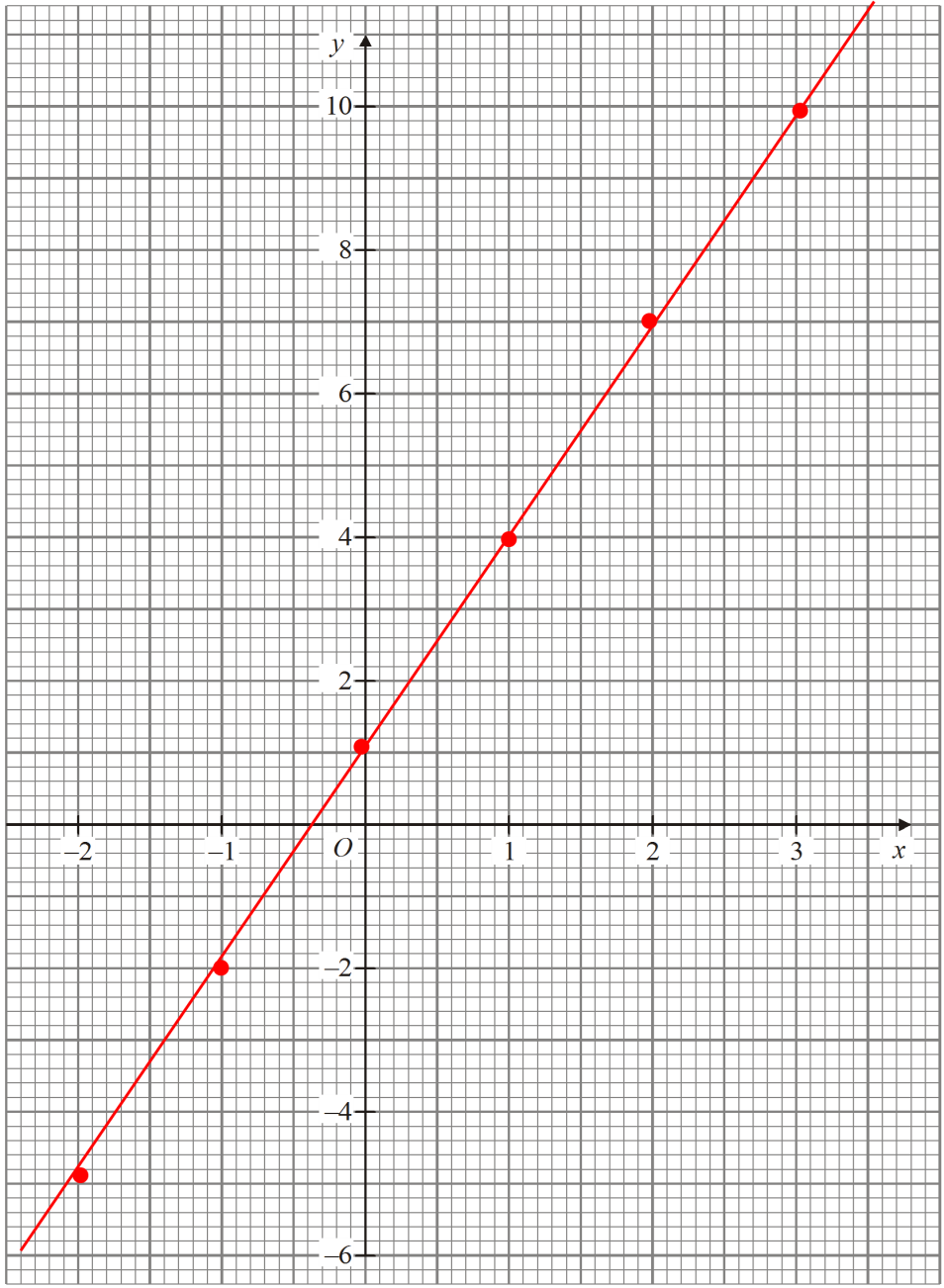 1 mark for at least 2 y values correctOr 2 marks for all 3 values correct1 mark for coordinates plotted correctly1 mark for straight line segment through coordinates415.110ºCorresponding angles are equal35ºAngles on a straight line sum to 180º OR vertically opposite angles are equal OR angles in a triangle sum to 180º1 mark for each correct answer1 mark for each correct reason416.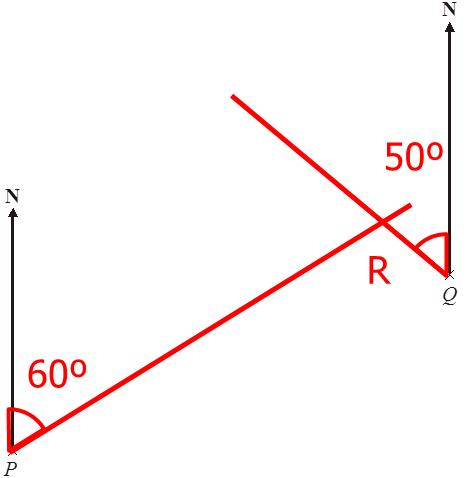 1 mark for each correct angle1 mark for R correctly located317.(2 x 12) + (½ x 6 x 5) = 24 + 15 = 39 cm²1 mark for correct area of triangle1 mark for correct area of rectangle1 mark for correct total area318.200 ÷ (10 x 5) = 200 ÷ 50 = 4 cm1 mark for volume ÷ 501 mark for correct answer219.1200 ÷ 4 = 300 km/h1 mark for distance ÷ time1 mark for correct answer220.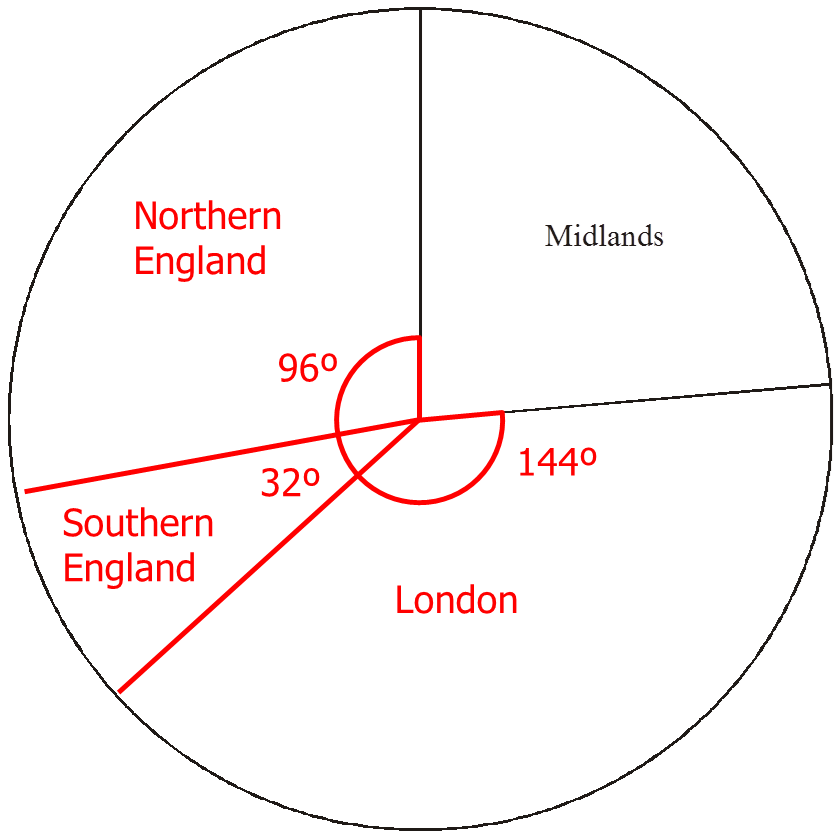 1 mark for x 4 seen1 mark for correctly calculating angles1 mark for correctly drawn pie chart with labels321.P(7) = 6/361 mark for correctly completing sample space diagram1 mark for identifying 36 possible outcomes1 mark for 6 7s.3